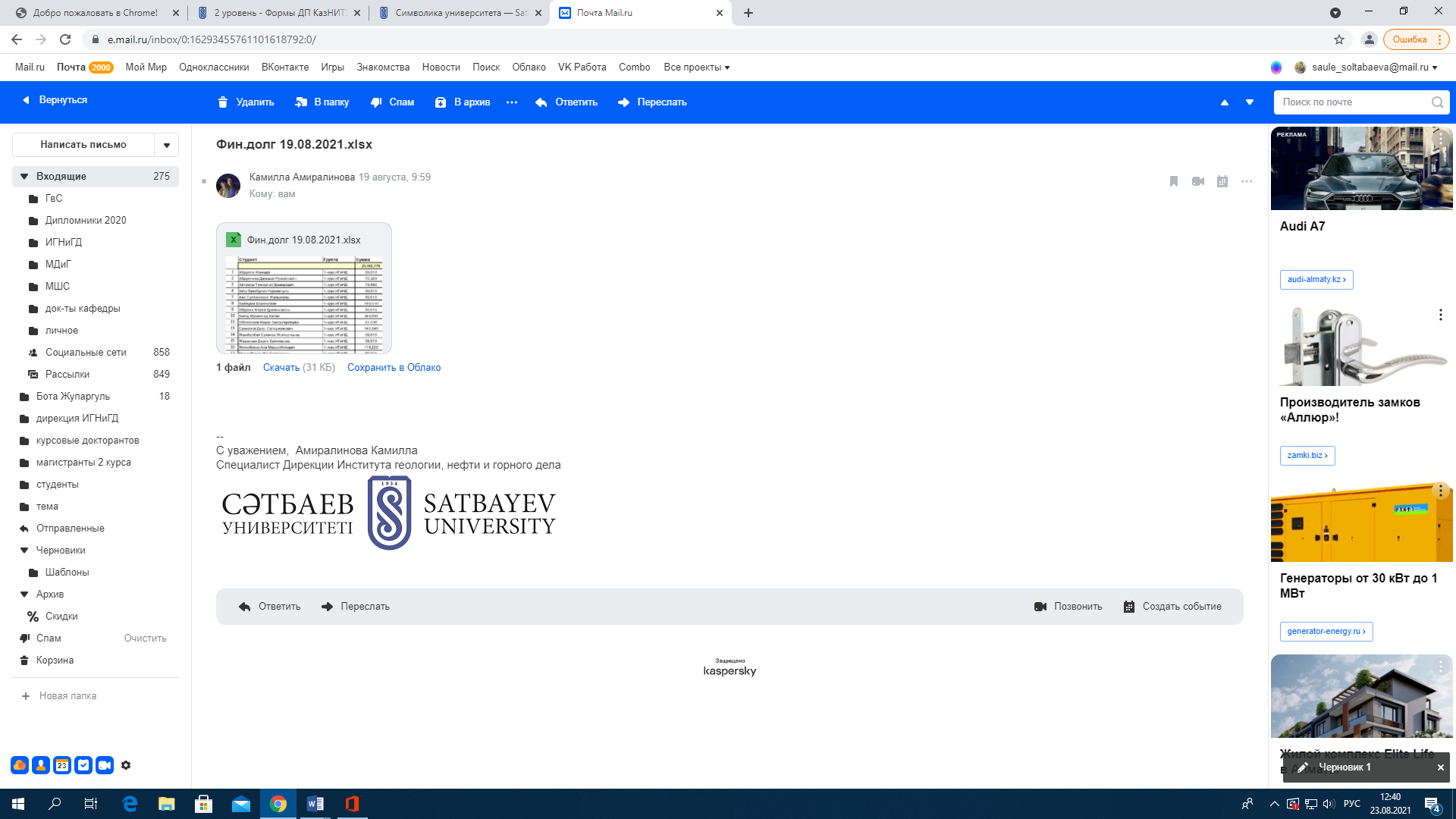 Автоматика және ақпараттық технологиялар институтыЭлектроника, телекоммуникация және ғарыштық технологиялар кафедрасы                                                                                                                           БЕКІТЕМІН Автоматика және ақпараттық технологиялар институтының директоры__________________Ускенбаева Р.К. «___»___________2022 ж.СИЛЛАБУСELC2541 – СыМСЫЗ СЕНСОРЛЫҚ ЖЕЛІЛІЕР 7М06201 –  Телекоммуникация (шифр, білім беру бағдарламасының атауы)5 (2/0/1/2) кредит2022/2023 оқу жылының күзгі семестріАлматы 2022Оқытушы туралы ақпарат  лектор:Смайлов Нұржігіт Құралбаевич , PhD доктор, ЭТжҒТ кафедрасының қауымдастырылған профессоры Оқу түрі-күндізгі 1.2 практикалық жұмысты жүргізетін оқытушы:Смайлов Нұржігіт Құралбаевич , PhD доктор, ЭТжҒТ кафедрасының қауымдастырылған профессоры Оқу түрі-күндізгі 2 Курстың мақсаты мен міндетіМақсаты: «Сымсыз сенсорлық желілер» пәні оқытудың мақсаты -сымсыз сенсорлық желілерді құрудың негізгі принциптерін зерттеу, сымсыз сенсорлық желілерді қолданудың отандық және шетелдік тәжірибесімен танысу және мамандандырылған эмуляторлардағы сымсыз сенсорлық желілердің жұмысын модельдеу негіздерін игеру.Тапсырма: - жұмыстың теориялық негіздері, сондай-ақ сымсыз сенсорлық желілерді құру және қолдану ерекшеліктері туралы білім алу;- сымсыз сенсорлық желілер мен түйіндерге арналған бағдарламалық қамтамасыз ету құрылымын әзірлеу барысында алған білімдерін қолдану біліктері мен дағдыларын қалыптастыружелілер, сондай-ақ сымсыз сенсорлық желілердің жұмысын модельдеуді үйрену;3 Курстың сипаттамасы:Курс «7М06201 - Телекоммуникация» білім беру бағдарламасы бойынша білім алушыларға арналғанПән «Телекоммуникация» білім беру бағдарламасы бойынша мамандарды дайындау жүйесінде жетекші орын алады. Ол магистрантқа диссертациялық жобаны дайындауға және қорғауға және инженер біліктілігін алуға мүмкіндік беретін білім береді.4. Оқу нәтижелеріКурсты аяқтағаннан кейін білім алушы:Істей алуы керек:Пән бойынша магистранттың  төмендегiдей бiлiмi мен дағдысының болуын мiндеттейдi:сымсыз сенсорлық желілердің жұмысын сипаттау кезінде кәсіби терминологияны қазақ тілінде де, ағылшын тілінде де пайдалану;сенсорлық желінің және оның түйіндерінің жұмысын талдай алу;желі тораптары үшін бағдарламалық қамтамасыз етуді әзірлеуді жүргізу;сымсыз сенсорлық желілердің эксперименттік модельдерін жасау және зерттеу;сымсыз сенсорлық желілерде пайда болатын проблемалар бойынша әдеби дереккөздерге теориялық зерттеулер (іздеу, синтездеу, талдау) жүргізу.Білуі керек:сымсыз сенсорлық желілер, желі тораптары үшін пайдаланылатын аппараттық және бағдарламалық қамтамасыз ету;сымсыз деректерді беру стандарттары, олардың сипаттамалары, артықшылықтары мен кемшіліктері;сымсыз сенсорлық желілерді жобалау және орналастыру кезінде туындайтын міндеттер және оларды шешу жолдары.5 Күнтізбелік-тақырыптық жоспары6 Әдебиет* Әдебиеттер кітапхананың электрондық ресурстарында қолжетімді** Негізгі әдебиеттер 10 жылдан аспауы керек.~ Әдебиеттер оқытушының оқу порталында қолжетімді.7 Құзыреттілік шеңбері8 Қажетті жұмыстарды тапсыру кестесі9 Бағалау рейтингі және критерийлер бойынша бағалаудың мүмкін болатын соңғы нұсқалары10 Бағалау критерийлеріТесттен басқа әр жұмыс 4 критерий бойынша бағаланады: ұқыптылық пен дәлдік (А)– 30% (жұмыс қаншалықты ұқыпты және дәл есептелген); шығармашылық және креативтілік (T) - 30% (жұмыс қалай және қандай үлгіде ұсынылған); толықтығы мен жетілуі (З) - 40% (жұмыс қаншалықты терең, қисынды және құрылымдық түрде шешілді);  ерекшелік (О) – арнайы 1.0;0.5 немесе 0 коэффициенті қолданылады.Жалпы балл келесі формула бойынша есептеледі:Баға = (А + Т + З)×ОТапсырма түрлері бойынша білімді максималды бағалау			11 Жұмысты кеш тапсыру саясатыСтудент дәрістер мен практикалық сабақтарға дайындалып келуі керек.  Барлық жұмыс түрлерін (практикалық және өзіндік) толық орындау және уақытында қорғау талап етіледі. Студент сабақтан кешікпеуі және қалмауы қажет, жауапты және ұқыпты болуы керек. Уақытылы тапсырылмаған жұмыс қабылданбайды. Егер Сіз белгілі себептермен аралық бақылауды өткізіп алуға мәжбүр болсаңыз, онда Сіз бұл туралы оқытушыға алдын ала ескертіп, ертерек тапсыру мүмкіндігін алсаңыз болады. Емтиханды себепсіз жіберіп алу Сіздің оны қайта тапсыру құқығыңыздан айырады. Егер сіз емтиханды дәлелді себептермен жіберіп алсаңыз, қайта тапсыруға арнайы рұқсат беріліп, емтиханның күні, уақыты мен орны белгіленеді.12 Академиялық тәртіп және этика саясатыБасқа адамдардың пікірін құрметтеңіз, төзімді болыңыз. Қарсы пікіріңізді дұрыс қалыпта білдіріңіз. Плагиатқа және адал емес жұмыстың басқа түрлеріне жол берілмейді. Басқа студенттер үшін емтихан тапсыруға, өзгеден көшіруге, айла қолдануға жол берілмейді. Курстың кез-келген ақпаратын бұрмалған студент «F» қорытынды бағасын алады.Дәріс және практикалық сабақтардағы белсенділік сіздің қорытынды балл / бағаңызға  тікелей әсер етеді. Дәріс материалдарын күшейтетін көптеген теориялық сұрақтар тек дәрістерде ұсынылады. Сондықтан сабақты жіберіп алу сіздің үлгеріміңізге және сіздің соңғы бағаңызға әсер етуі мүмкін. Сабақ аяқталғанға дейін қандай да бір себептермен екі рет кету немесе кешігу бір жіберілген сабақ ретінде есептеледі. Алайда, тек сабаққа қатысу ұпайдың жоғарылауын білдірмейді. Сіздің сабақта үнемі белсенді болуыңыз қажет. Курстың міндетті талабы - әр сабаққа дайын болу. Оқулықтың көрсетілген бөлімдерін және қосымша материалдарды практикалық жаттығуларға дайындық кезінде ғана емес, сонымен бірге тиісті дәріске қатыспас бұрын да қарап шығу керек. Мұндай дайындық Сіздің жаңа материалды қабылдауыңызды жеңілдетеді және университет қабырғасында білімді белсенді түрде алуға ықпал етеді. Пәнді оқыту аясында сыбайлас жемқорлықтың кез-келген көріністеріне жол берілмейді. Мұндай іс-шараларды ұйымдастырушы (мұғалім, студенттер немесе олардың атынан үшінші тұлғалар) Қазақстан Республикасының заңнамасын бұзғаны үшін толық жауапкершілікке тартылады.Көмек: Өздік жұмыстарды орындау, оларды тапсыру және қорғау бойынша кеңестер, сондай-ақ өтілген материал туралы және оқылатын курс туралы барлық туындаған сұрақтар бойынша қосымша ақпарат алу үшін оқытушымен жұмыс уақытында немесе тәулік бойы электронды байланыс құралдары арқылы байланыса аласыз.Оқу барысында  Сабақ кестесіне сәйкес міндетті түрде сабаққа қатысу студенттің сабаққа дайындығын анықтайды. Сабаққа қатыспаған жағдайда студент оқытушыға тәулік ішінде хабарлауға және сабақты өздігінен үйрену жоспарын түсіндіруге міндетті.– оқу алдында ұсынылған материалдарды міндетті түрде оқып шығу;– тапсырмаларды уақытында тапсыру. Кеш тапсырғаны үшін -10% айыппұлдар қарастырылған;– 20%  сабаққа қатыспау (растайтын құжаттармен дәлелді себептерімен) - «F (Fail)» бағасына тең;– тапсырманы орындау кезінде плагиат пен алдауға жол берілмейді;– электронды гаджеттерді сабақта қолдану рұқсат етілгенімен, емтихан кезінде пайдалануға жол берілмейді;Пәнді оқыту аясында сыбайлас жемқорлықтың кез-келген көріністеріне жол берілмейді. Мұндай іс-шараларды ұйымдастырушы (мұғалім, студенттер немесе олардың атынан үшінші тұлғалар) Қазақстан Республикасының заңнамасын бұзғаны үшін толық жауапкершілікке тартылады.ЭТжҒТ  кафедра отырысында қаралды және мақұлданды № 1 хаттама , «26» тамыз 2022 ж.Кафедра меңгерушісі               ____________________  Таштай Е.Құрастырушы: Қауымдастырылған профессор ____________________ Смайлов Н.К.кеңсе: ТКК 169Офис-сағаты: Жұма 11:00-12:00		Тел., WhatsApp +7(707) - 919-19-86e-mail: n.smailov@satbayev.universityкеңсе: ТКК 169Офис-сағаты: Жұма 11:00-12:00		Тел., WhatsApp +7(707) - 919-19-86e-mail: n.smailov@satbayev.universityАптаДәріс тақырыбыТәжірибелік сабақ тақырыбыӘдебиетке сілтемеТапсырмаТапсыру мерзіміКеңейтілген спектр технологиясы. Жиілікті спазмодикалық қайта құру арқылы спектрді кеңейту((FHSS) спектрдің тікелей реттілігі (DSSS)[1] с.3–11,2 аптаСымсыз технологиялар[2] с.25-37,Сымсыз байланыстың даму тарихы. 77-96,113-1301[3] с. 19-30,[4]с. 132-1362Сымсыз технологиялардың әртүрлілігіСымсыз технологиялардың әртүрлілігі802.11 стандартты ортаға қол жеткізу деңгейі802.11 стандартты ортаға қол жеткізу деңгейі[1] с.11-29,[2] с.483-486,515-517,[3] с. 138-151,[4]с. 438-4473 апта3Сенсорлар мен қолданылу талаптарыСенсорлар мен қолданылу талаптарыЖылжымалы станция мен базалық станция арасындағы диапазонды есептеуЖылжымалы станция мен базалық станция арасындағы диапазонды есептеу[1] с. 29– 33,[2] с. 488-510,[3] с. 66-81,[4]с. 450-468СРМ №1.Сымсыз байланыс жүйелерінің жіктелуі4 апта4Сымсыз сенсор желілерінің Құрылысы және қызмет көрсету алгоритмдеріСымсыз сенсор желілерінің Құрылысы және қызмет көрсету алгоритмдеріWDS	және WDS WITH AP режимдеріWDS	және WDS WITH AP режимдері[1] с. 33– 42,[2] с. 517-548,[3] с. 154-178,[4] с. 489-536,757-8395 апта5Қосу (жалғау) басқару механизміҚосу (жалғау) басқару механизміКеңсе желісі. Бірнеше кеңселер арасындағы желіКеңсе желісі. Бірнеше кеңселер арасындағы желі[1] с. 43– 55,[2] с. 353-442,[3] с. 53-59,[4]с. 261-268,303-4326 аптаССЖ үшін IEEE 802.154 стандартыССЖ үшін IEEE 802.154 стандартыҰялы байланыс жүйесінің стандарттарын есептеуҰялы байланыс жүйесінің стандарттарын есептеу[1] с. 40– 59,СРМ №2.Ұялы байланыс жүйелері7 апта[2] с. 661-695,6[3] с. 60-63,[4] с. 286-289,[8]с.204-219Клиенттік станцияны өшіру. Базалық станцияны өшіруКлиенттік станцияны өшіру. Базалық станцияны өшіру[1] с. 38– 41,8 апта[6] с. 9-35,7CCЖ платформалары архитектурасы106-118,[7] с.21-67,193-229Ұшатын сенсорлық желілерҰшатын сенсорлық желілерWEP шифрлау механизмі[2] с.184-191,СРМ №3Радиорелейлік байланыс9 апта[5]	с.17-28,837-42[7] с.74-87Ұшатын сенсордың желілік архитектурасыҰшатын сенсордың желілік архитектурасыОртақ кілтпен Аутентификация.Аутентификация MAC мекен-жайы бойыншаОртақ кілтпен Аутентификация.Аутентификация MAC мекен-жайы бойынша[7]с.21-67,131-1991[1] с. 39– 60,Сымсыз сенсорлық желілерде бағыттау және талдауСымсыз сенсорлық желілерде бағыттау және талдау[2] с.184-191,Сымсыз виртуалды желілерді орналастыруСымсыз виртуалды желілерді орналастыру[5]	с.17-28,1037-42[7] с.74-87[1] с. 61– 71,Сымсыз сенсорлық желілерде деректерді сығу әдістеріСымсыз басып кіруді анықтау жүйелері[2]с.191-202,СРМ №4Шектеулі диапазондағы сымсыз жүйелер[8] с. 16-28,69-80, [5]11с.5-16, 42-56,98-110[1] с. 63– 80,12Сығу алгоритмдері. Сығылған зондтау әдісіАнтеннаның күшейту коэффициенттері[8] с.35-68,[5] с. 17-28.13Энергия үнемдеуСигналдың әрекет ету аймағын есептеу[2]191-202,[6] с. 56-67[1] с. 69– 77,14Энергияны басқару (5G)Френель аймағын анықтау[2]191-202,СРМ №55G ұялы байланысын дамыту перспективалары[8] с.136-179,[4]с. 67-7515Сымсыз сенсор желілерінің халықаралық стандарттарын талдауРұқсат беру нүктесі[8] с. 216-219Негізгі әдебиетҚосымша әдебиет[1]Вишневский В., Ляхов А., Портной С, Шахнович ИШирокополосные беспроводные сети передачи информацииМ.: Эко-Трендз, 2013, 592 с[5]Олифер В.Г., Олифер Н.А Компьютерные сети. Принципы, технологии, протоколыУчебник для вузов. 3-е изд. СПб.: Питер, 2016, 958 с[2] Владимиров А.АWi-FI: "боевые" приемы взлома и защиты беспроводных сетей[6]Лиэри Дж, Рошан П.Основы построения беспроводных локальных сетей стандарта 802.11М.: Издательский дом "Вильямс", 2014, 304 с.[3] Григорьев В.А, Лагутенко О.И., Распаев ЮАСети и системы радиодоступаМ.: Эко-Трендз, 2015, 384 с.[7] Кучерявый А.Е., Цуприков А.Л.Сети связ и следующего поколения. –М.: ФГУП ЦНИИС. 2016. 278 с.Оқыту дескрипторларыҚұзыреттілікҚұзыреттілікҚұзыреттілікҚұзыреттілікҚұзыреттілікОқыту дескрипторларыҒылыми-жаратылыстану және теориялық-дүниетанымдықӘлеуметтік-жеке және азаматтықЖалпы инженерлік, кәсібиМәдениетаралық және коммуникативтікАрнайы мамандандырылғанБілім және түсінік+++Білім мен түсінікті қолдану++Пікір білдіру және әрекеттерді талдау++Коммуникативтік және шығармашылық қабілеттер+++Өздігінен білім алу және цифрлық дағдылар++№р/сБақылау түріАптаныңмакс. баллы АптаАптаАптаАптаАптаАптаАптаАптаАптаАптаАптаАптаАптаАптаАптаАпта№р/сБақылау түріАптаныңмакс. баллы 123456789101112131415Макс балл қорытындысы1Дәрістерді талқылаудағы белсенділік0,50,50,50,50,50,50,50,50,50,50,50,50,562Тапсырмаларды орындау МОӨЖ11123Тәжірибелік тапсырмаларды орындау4,04444442441-ші аралық бақылау(Midterm)1010105Магистранттың өзіндік жұмысы (МӨЖ)22222862-ші қорытынды бақылау (Endterm)101060Қорытынды емтихан*40Барлығы100Әріптік бағалауGPAбалдарКритерийлеріA495-100Оқытылатын курс көлемінен асатын білімнің ең жоғарғы стандарттарын көрсетедіA-3,6790-94Білімнің ең жоғары стандарттарына сәйкес келедіB+3,3385-89Өте жақсы және білімнің жоғары стандарттарына сәйкес келедіB380-84Жақсы және білімнің жоғары стандарттарына сәйкес келедіB-2,6775-79Жоғары стандарттарға жақын жеткілікті білімC+2,3370-74Жалпы стандарттарға сәйкес келетін жеткілікті білім  C265-69Жалпы білім стандарттарының көбіне сәйкес келеді және қанағаттандырарлық білімC-1,6760-64Қанағаттандырарлық, бірақ кейбір білім бойынша стандарттарға сәйкес келмейдіD+1,3355-59Минималды қанағаттандырады, бірақ кең ауқымды білім стандарттарына сәйкес келмейдіD150-54Стандарттарға сәйкес келуі күмәнді минималды қанағаттандырарлық өту балы FX0,525-49Уақытша бағалау: қанағаттанарлықсыз төменгі көрсеткіш, емтиханды қайта тапсыруды қажет етедіF00-49Пәнді игеруге тырыспады. Студент емтиханнан айла арқылы баға алмақ болған кезде де қойыладыI00Уақытша бағалау: Курстың көп бөлігін сәтті аяқтап, нақты жағдайларға байланысты қорытынды бақылау іс-шараларын тапсыра алмауыW00Студенттің пәннен өз еркімен бас тартуы және оны 6-шы оқу аптасына дейін игермеуіAW00Студент академиялық тәртіп пен ережелерді жүйелі түрде бұзғаны үшін оқытушы оны пәннен алып тастауыКритерийлеріӨте жақсы (0.9-1.0)Жақсы (0.7-0.9)Қанағаттанарлық( 0.4-0.7)Қанағаттанарлықсыз (0-0.4)Ұқыптылық пен дәлдікШешім барысын баяндаумен есептеулердің абсолютті дәлдігі, теңдеулерді шешудің аналитикалық және графикалық тәсілдерінің толық кеңдігіБолмашы дәлсіздіктер бар (минус 0.1 – әрбір қате жауап үшін; минус 0.5-Талдамалық шешімді баяндаудың анық еместігі үшінЕлеулі дәлсіздіктер бар (минус 0.1 – әрбір қате жауап үшін; минус 0.5-Талдамалық шешімді ұсынудың анық еместігі үшін)Жұмыс дұрыс есептелмеген (минус 0.1 – әрбір қате жауап үшін; минус 0.5 – Талдамалық шешімді ұсынудың анық еместігі үшін)Шығармашылық және креативтікАвторлық шығармашылық және стандартты емес тәсілӘдістемелік нұсқаулар шеңберіндегі стандартты тәсілТүсініксіз презентациясы бар әдістемелік нұсқаулар шеңберіндегі стандартты тәсілҰсынудың минималды стандартынан ауытқуТолықтығы мен жетілуіҚойылған міндеттер толығымен орындалып қана қоймай, оларды шешудің өзге де тәсілдері ұсынылғанТапсырмалар толығымен кішігірім қателіктермен аяқталдыТапсырмалар толық емес немесе айтарлықтай қателіктермен аяқталдыМіндет шешілді дұрысЕрекшелігі1.0 - жұмыс толығымен бірегей, түпнұсқа және тапсырушы өзі орындаған1.0 - жұмыс толығымен бірегей, түпнұсқа және тапсырушы өзі орындаған0.5 - жұмыс әріптесінен көшірілген (коэффицент екеуіне де қойылады)0 – жұмыс және оның бірқатар бөлігі басқа ақпарат көздерінен алынған.Дәрістерге белсенді қатысу6 (0,5*12)Магистранттың өзіндік жұмысы (МӨЖ)8 балл (2*4)Студентпен оқытушының орындайтын өздік жұмысы2 (1*2)Тәжірибелік жұмыс 24 балл (2*12)1-ші аралық бақылау (Midterm)10 балл2-ші қорытынды бақылау (Endterm)10 баллҚорытынды емтихан40Барлығы100